РОССИЙСКАЯ ФЕДЕРАЦИЯХанты-Мансийский автономный округ-Югра, Березовский районМуниципальное бюджетное общеобразовательное учреждениеИГРИМСКАЯ СРЕДНЯЯ ОБЩЕОБРАЗОВАТЕЛЬНАЯ ШКОЛА  имени Героя Советского Союза Собянина Гавриила Епифановича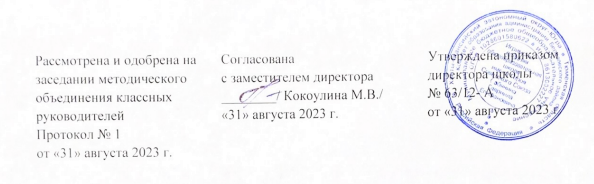 Рабочая программа внеурочной деятельностипо общеинтеллектуальному направлению «Коррекционные занятия по русскому языку»для обучающихся 11 класса2023-2024 учебный годИгрим 2023 г.Пояснительная записка         Рабочая  программа  внеурочной деятельности  «Коррекционные занятия по русскому языку» разработана  на  основе  требований  к результатам  освоения  основной  образовательной  программы  основного  общего образования  Муниципального  бюджетного  общеобразовательного  учреждения Игримская средняя общеобразовательная школа имени Героя Советского Союза Собянина Гавриила Епифановича с учетом Примерной программы «Русский язык». 10-11 классы. Базовый уровень/ авт.-сост. Н. Г. Гольцова. – М.: ООО «Русское слово – учебник», 2020)          Рабочая  программа  ориентирована  на учебник Н.Г Гольцовой, И.В. Шамшина, М.А. Мищериной «Русский язык: учебник для 10-11 классов общеобразовательных организаций. Базовый уровень: в 2 частях». 9-е изд. – М.: ООО «Русское слово - учебник», 2021. (ФГОС – Инновационная школа) и на учебно-методическое пособие «Русский язык. Подготовка к ЕГЭ-2022. 25 тренировочных вариантов по демоверсии2022 года» под ред. Н.А. Сениной. - Ростов н/Д: Легион, 2020 – (ЕГЭ).          Согласно учебному плану на изучение курса внеурочной деятельности в 11 классе отводится 17 часов в год.          Промежуточная аттестация осуществляется в виде пробного экзамена в форме тестирования.          Срок реализации рабочей программы 1 год.	Рабочая программа реализуется с учетом программы воспитания школы.Цель курса: Развитие связной речи, повышение орфографической и пунктуационной грамотности, обеспечение подготовки обучающихся к прохождению итоговой аттестации по русскому языку в форме ЕГЭ.Задачи курса:повторить основной теоретический материал курса русского языка, систематизировать и обобщить полученные знания;совершенствовать орфографические, пунктуационные, лингвистические и коммуникативные навыки;мотивировать обучающихся на самостоятельные дополнительные занятия по подготовке к экзаменуВзаимосвязь с программой воспитанияРабочая программа курса внеурочной деятельности разработана с учётом программы воспитания. Это позволяет на практике соединить обучающую и воспитательную деятельность, ориентировать её не только на интеллектуальное, но и на нравственное, социальное   развитие ребёнка. Это проявляется:в выделении в цели программы ценностных приоритетов;в приоритете личностных результатов реализации программы внеурочной деятельности, нашедших своё отражение и конкретизацию в программе воспитания;в интерактивных формах занятий для обучающихся, обеспечивающих их вовлечённость в совместную с педагогом и сверстниками деятельность.Планируемые результаты освоения курса внеурочной деятельностиЛичностные результаты:осознание феномена русского языка как духовной, культурной, нравственной основы личности; осознание себя как языковой личности; понимание зависимости успешной социализации человека, способности его адаптироваться в изменяющейся социокультурной среде, готовности к самообразованию от уровня владения русским языком;понимание роли родного языка для самореализации, самовыражения личности в различных областях человеческой деятельности;представление о речевом идеале; стремление к речевому самосовершенствованию; способность анализировать и оценивать нормативный, этический и коммуникативный аспекты речевого высказывания;увеличение продуктивного, рецептивного и потенциального словаря; расширение круга используемых языковых и речевых средств.Метапредметные результаты:владение всеми видами речевой деятельности в разных коммуникативных условиях;владение разными видами чтения и аудирования; способностью адекватно понять прочитанное или прослушанное высказывание и передать его содержание в соответствии с коммуникативной задачей; умениями и навыками работы с научным текстом, с различными источниками научно-технической информации;владение умениями выступать перед аудиторией старшеклассников с докладом; защищать реферат, проектную работу; участвовать в спорах, диспутах, свободно и правильно излагая свои мысли в устной и письменной форме;владение умениями строить продуктивное речевое взаимодействие в сотрудничестве со сверстниками и взрослыми, учитывать разные мнения и интересы, обосновывать собственную позицию, договариваться и приходить к общему решению; осуществлять коммуникативную рефлексию;владение разными способами организации интеллектуальной деятельности и представления ее результатов в различных формах: приемами отбора и систематизации материала на определенную тему; умениями определять цели предстоящей работы (в том числе в совместной деятельности), проводить самостоятельный поиск информации, анализировать и отбирать ее;способность пользоваться русским языком как средством получения знаний в разных областях современной науки, совершенствовать умение применять полученные знания, умения и навыки анализа языковых явлений на межпредметном уровне;готовность к получению высшего образования по избранному профилю, подготовка к формам учебно-познавательной деятельности в вузе;овладение социальными нормами речевого поведения в различных ситуациях неформального межличностного и межкультурного общения, а также в процессе индивидуальной, групповой, проектной деятельности.Предметные результаты:В результате изучения курса учащиеся должны знать:сведения о языке, соответствующие государственным образовательным программам по предмету; содержание заданий ЕГЭ; смысл понятий: речевая ситуация и ее компоненты, литературный язык, языковая норма, культура речи;основные единицы и уровни языка, их признаки и взаимосвязь;орфоэпические, лексические, грамматические, орфографические и пунктуационные нормы современного русского языка; нормы речевого поведения в социально-культурной, учебно-научной, официально- деловой сферах общения.уметь:применять знания о языке в практике правописания, при анализе языковых единиц и явлений, при создании собственного текста;  понимать и интерпретировать содержание текста;создавать связное высказывание, выражая в нём собственное мнение по поводу прочитанного; формулировать и комментировать проблему, поставленную автором текста, его позицию;аргументировать своё мнение, опираясь на жизненный или читательский опыт;использовать в собственной речи разнообразные грамматические и лексические средства языка;применять знания по фонетике, лексике, морфемике, словообразованию, морфологии и синтаксису в практике правописания;соблюдать в речевой практике основные синтаксические нормы русского литературного языка;оформлять письменную речь в соответствии с грамматическими и пунктуационными нормами литературного языка и соответствующими требованиями к письменной экзаменационной работе.Содержание курса внеурочной деятельности           Введение. Нормативные и методические документы по подготовке и проведению государственной (итоговой) аттестации в форме ЕГЭ по русскому языку. Особенности ЕГЭ по русскому языку. Спецификация экзаменационной работы. Кодификатор. Демонстрационная версия. Критерии и нормы оценки тестовых заданий и сочинения.Языковые нормы. Литературный язык.  Нормированность речи. Типы норм . Словари русского языка. Словарь трудностей русского языка.Орфоэпические нормы, основные правила орфоэпии. Акцентологическая норма (нормы ударения). Причины нарушения орфоэпических  и акцентологических норм. Предупреждение ошибок на орфоэпическом уровне. Лексическре нормы. Лексическое и грамматическое значения слова. Лексическое многообразие лексики русского языка: омонимы, синонимы, антонимы, паронимы; общеупотребительная лексика и лексика ограниченного употребления; заимствованная лексика,  устаревшие и новые слова. Фразеологизмы.  Речевые ошибки на лексическом уровне, их предупреждение.Грамматические нормы (словообразовательная, морфологическая, синтаксическая нормы).Словообразовательные нормы.  Способы словообразования.  Ошибочное словообразование. Предупреждение ошибок при словообразовании и словообразовательном анализе.Морфологические нормы. Правила и нормы образования форм слов разных частей речи. Морфологический анализ слова. Грамматические и речевые ошибки на морфологическом уровне, их предупреждение.Синтаксические нормы. Словосочетание. Виды словосочетаний. Построение словосочетаний. Лексическая сочетаемость слов в словосочетаниях.Предложение.  Порядок слов в предложении. Виды предложений.  Грамматическая (предикативная) основа предложения. Подлежащее и сказуемое как главные члены предложения, способы их выражения. Простое и сложное предложения. Интонационная норма. Нормы согласования (правила согласования слов, согласование сказуемого с подлежащим, согласование определений с определяемым словом). Нормы управления. Построение предложений с однородными членами.  Построение сложноподчиненных предложений. Нормы примыкания. Правильное использование деепричастного оборота. Синтаксическая синонимия. Правила преобразования прямой речи в косвенную.  Типичные ошибки при нарушении синтаксических норм, их предупреждение.Нормы письменной речи: орфографические и пунктуационные нормы.Орфографическая грамотность. Использование алгоритмов при освоении орфографических правил. Трудные случаи русской орфографии: правописание –Н- и –НН- в суффиксах различных частей речи; правописание корней. Правописание приставок; правописание личных окончаний глаголов и суффиксов причастий настоящего времени; правописание суффиксов различных частей речи (кроме –Н-/-НН-); правописание НЕ и НИ; слитное, дефисное и раздельное написание омонимичных слов и сочетаний слов).Пунктуационная грамотность. Использование алгоритмов при освоении пунктуационных норм. Трудные случаи  пунктуации. Пунктуация в простом  предложении: знаки препинания в предложениях  с однородными членами, при обособленных членах (определениях, обстоятельствах); знаки препинания в предложениях со словами и конструкциями, грамматически не связанными с членами предложения. Пунктуация в сложных предложениях: в бессоюзном сложном предложении,  в сложноподчинённом предложении;  знаки препинания в сложном предложении с союзной и бессоюзной связью. Сложное предложение с разными видами связи.Текст: структура, языковое оформление.  Смысловая и композиционная целостность текста. Последовательность предложений в тексте. Разноаспектный анализ текста. Логико-смысловые отношения между частями микротекста. Средства связи предложений в тексте. Основная и дополнительная информация микротекста. Информационная обработка письменных текстов различных стилей и жанров.Функционально-смысловые типы речи, их отличительные признаки. Предупреждение ошибок при определении типов речи.Функциональные стили, их характеристика. Специфика отдельных стилей речи (произношение, словообразование, лексика и фразеология, морфология, синтаксис). Предупреждение ошибок при определении стиля текста, его фрагмента.Изобразительно-выразительные средства языка. Выразительные средства лексики и фразеологии. Тропы, их характеристика. Стилистические фигуры.Коммуникативная компетенция выпускника (сочинение). Умения, проверяемые на коммуникативном уровне выполнения экзаменационной работы.  Исходные тексты, их характеристика. Информационная насыщенность текстов предыдущих лет. Жанровое многообразие сочинений. Требования к письменной работе выпускника. Композиция письменной экзаменационной работы.Формулировка проблем исходного текста. Виды проблем. Способы формулировки проблемы. Анализ текстов и проблем  экзаменационных работ  предыдущих лет. Комментарий к сформулированной проблеме исходного текста. Способы комментария проблемы. Письменное оформление комментария. Авторская позиция. Отражение авторской позиции в тексте. Требования к формулировке  позиции автора в письменной работе. Анализ оформления авторской позиции в письменных работах выпускников.Аргументация собственного мнения по проблеме. Формы аргументации. Правила использования аргументов. Источники аргументации. Анализ письменных работ выпускников с точки зрения правильности и убедительности приводимых аргументов.Смысловая цельность, речевая связность и последовательность изложения. Логические ошибки, их характеристика и предупреждение. Абзацное членение, типичные ошибки в абзацном членении письменной работы, их предупреждение.Точность и выразительность речи. Речевая культура. Требования к точности и выразительности речи. Грамматический строй речи. Речевые недочеты.Фоновое оформление работы.  Фактические ошибки, их предупреждение.    	Этическая норма.Анализ и редактирование образцов ученических сочинений. Редактирование собственных текстов.Обобщающее повторение.Тематическое планирование.Составитель: Иевлева Марина Владимировна,учитель русского языка и литературывысшей квалификационной категории№ урокаРаздел (количество часов)Тема урокаКол-вочасовФорма проведения занятийЭлектронные (цифровые) образовательные ресурсы1Структура экзаменационной работы. Знакомство с демоверсией.1Презентацияhttps://rus-еge.sdamgia.ru/ 2Лексичесическое значение слова. Паронимы.1Практическая работаhttps://rus-еge.sdamgia.ru/ 3Лексические нормы (употребление слова в соответствии с точнымлексическим значением и требованием лексической сочетаемости).1Практическая работаhttps://rus-еge.sdamgia.ru/ 4Морфологические нормы (образование форм слова).1Практическая работаhttps://rus-еge.sdamgia.ru/ 5Правописание корней и приставок.1Практическая работаhttps://rus-еge.sdamgia.ru/ 6Правописание суффиксов различных частей речи (кроме -Н-/-НН-).1Практическая работаhttps://rus-еge.sdamgia.ru/ 7Правописание личных окончаний глаголов и суффиксов причастий.1Практическая работаhttps://rus-еge.sdamgia.ru/ 8Правописание -Н- и –НН в различных частях речи.1Практическая работаhttps://rus-еge.sdamgia.ru/ 9Знаки препинания в предложениях с обособленными членами(определениями, обстоятельствами, приложениями, дополнениями).1Практическая работаhttps://rus-еge.sdamgia.ru/ 10Знаки препинания в предложениях со словами и конструкциями,грамматически не связанными с членами предложения.1Практическая работаhttps://rus-еge.sdamgia.ru/ 11Знаки препинания в сложноподчинённом предложении.1Практическая работаhttps://rus-еge.sdamgia.ru/ 12Речь. Языковые средства выразительности.1Практическая работаhttps://rus-еge.sdamgia.ru/ 13Информационная обработка текста. Критерии оценивания сочинения (задание 27).1Практическая работаhttps://rus-еge.sdamgia.ru/ 14Виды вступлений. Построение сочинения-рассуждения. (Тезис-аргументы-вывод).1Практическая работаhttps://rus-еge.sdamgia.ru/ 15Формулировка проблем исходного текста. Комментарий к сформулированной проблеме исходного текста.1Практическая работаhttps://rus-еge.sdamgia.ru/ 16Отражение позици автора. Отношение к позиции автора по проблеме исходного текста.1Практическая работаhttps://rus-еge.sdamgia.ru/ 17Иоговое тестирование.1Практическая работаhttps://rus-еge.sdamgia.ru/ 